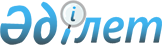 Об организации молодежной практики в рамках программы "Дорожная карта бизнеса 2020"
					
			Утративший силу
			
			
		
					Постановление акимата города Актау Мангистауской области от 08 июня 2011 года № 631. Зарегистрировано Департаментом юстиции Мангистауской области 08 июля 2011 года № 11-1-159. Утратило силу постановлением акимата города Актау от 6.06.2012 года № 366
      Сноска. Утратило силу постановлением акимата города Актау от 6.06.2012 года № 366.
      В соответствии с Законами Республики Казахстан от 23 января 2001 года "О местном государственном управлении и самоуправлении в Республике Казахстан", от 23 января 2001 года "О занятости населения", от 7 июля 2004 года "О государственной молодежной политике в Республике Казахстан" и постановления Правительства Республики Казахстан от 13 апреля 2010 года № 301 "Об утверждении Программы "Дорожная карта бизнеса 2020" и для трудоустройства безработной молодежи-выпускников организации технического и профессионального, после среднего, высшего и после вузовского образования, акимат города ПОСТАНОВЛЯЕТ:
      1. Утвердить перечень субъектов частного предпринимательства, (далее - работодатели) предоставивших рабочие места для проведения молодежной практики в рамках программы "Дорожная карта бизнеса 2020", согласно приложению.
      2. Государственному учреждению "Актауский городской отдел занятости и социальных программ" (далее - уполномоченный орган) организовать молодежную практику у работодателей для выпускников организаций технического и профессионального, после среднего, высшего и после вузовского образования (далее - выпускники).
      3. Уполномоченному органу при подборе выпускников учитывать следующие критерии:
      1) выпускники зарегистрированные в установленном законодательством порядке в качестве безработных;
      2) на момент подбора отсутствие работы, соответствующей квалификации выпускников;
      3) возраст выпускника до 29 лет. 
      4. Условия труда определяются трудовым договором, заключенным между работодателем и выпускниками, проходящими молодежную практику, в соответствии с трудовым законодательством Республики Казахстан.
      5. Молодежная практика организуется сроком на шесть месяцев и размер среднемесячных выплат составляет 26 000 (двадцать шесть тысяч) тенге.
      6. Молодежная практика финансируется за счет целевых текущих трансфертов из республиканского бюджета.
      7. Контроль за исполнением настоящего постановления возложить на заместителя акима города Елтизарова Р.Т.
      8. Настоящее постановление вводится в действие по истечении десяти календарных дней после дня его первого официального опубликования.
      "СОГЛАСОВАНО":
      Начальник ГУ "Актауский городской
      отдел занятости и социальных программ"
      Айтбатырова К.М.
      08 июня 2011 год
      Начальник ГУ "Актауский
      городской отдел экономики и
      бюджетного планирования"
      Ким А.Н.
      08 июня 2011 год Перечень работодателей, представивших рабочие места для проведения молодежной практики в рамках программы "Дорожная карта бизнеса 2020"
					© 2012. РГП на ПХВ «Институт законодательства и правовой информации Республики Казахстан» Министерства юстиции Республики Казахстан
				
Аким города
О. КазахбаевПриложение
к постановлению акимата
города Актау
от 8 июня 2011 года № 631
№
Наименование работодателей
коли-чест-во на-
прав-ляе-
мых без-
ра-
бот-
ных (че-
ловек)
сроки работ (месяц)
виды, объемы работ
Размер средне-
месячных выплат на одного человека,
тенге)
Источники финансирования
1
2
3
4
5
6
7
1
Акционерное общество "Каражанбасмунай"
8
6
сог-
ласно дого-
вора
26 000
Республи-канский бюджет
2
Филиал компании "Бузачи Оперейтинг ЛТД"
1
6
сог-
ласно дого-
вора
26 000
Республи-канский бюджет
3
Мангистауский филиал акционерного общества "Казпочта"
5
6
сог-
ласно дого-
вора
26 000
Республи-канский бюджет
4
Товарищество с ограниченной ответственностью "КаракудукМунай"
2
6
сог-
ласно дого-
вора
26 000
Республи-канский бюджет
5
Товарищество с ограниченной ответственностью "КазАзот"
6
6
сог-
ласно дого-
вора
26 000
Республи-канский бюджет
6
Товарищество с ограниченной ответственностью "Карпэт Транспортэйшн"
1
6
сог-
ласно дого-
вора
26 000
Республи-канский бюджет
7
Товарищество с ограниченной ответственностью "Мангистауский атомный энергетический комбинат-
Казатомпром"
14
6
сог-
ласно дого-
вора
26 000
Республи-канский бюджет
8
Товарищество с ограниченной ответственностью "Совместное предприятие "Арман"
10
6
сог-
ласно дого-
вора
26 000
Республи-канский бюджет
9
Товарищество с ограниченной ответственностью "АргымакТранс-
Сервис"
6
6
сог-
ласно дого-
вора
26 000
Республи-канский бюджет
10
Товарищество с ограниченной ответственностью "Тулпармунай-
сервис"
2
6
сог-
ласно дого-
вора
26 000
Республи-канский бюджет
11
Агентство АО "Накопительный пенсионный фонд "Республика" по городу Актау и Мангистауской области
5
6
сог-
ласно дого-
вора
26 000
Республи-канский бюджет
12
Индивидуальный предприниматель "Кудайбердиева А.К."
1
6
сог-
ласно дого-
вора
26 000
Республи-канский бюджет
13
Товарищество с ограниченной ответственностью "АЛЗ"
20
6
сог-
ласно дого-
вора
26 000
Республи-канский бюджет
Всего
81